Рабочий лист № 5Места обитания птицЗадание 1. Найдите в Доме птиц информационные таблички: шилоклювка, обыкновенная овсянка, горная овсянка. Заполните таблицу, используя любую из перечисленных информационных табличек. Выделите корень, подчеркните орфограмму.Задание 2. Используя информацию любой из табличек Дома птиц о месте обитания, составьте предложение, которое подойдёт к одной из схем. Подчеркните грамматическую основу.                                                                                                   .      ________________________________________________________________________________________________________________                                                                                            . __________________________________________________________________________________________________________________                                                                                                                        _________________________________________________________ _________________________________________________________                                                                                                                    _________________________________________________________ _________________________________________________________Задание 3. Найдите в Доме птиц информационные таблички: большой кроншнеп, камнешарка, папуанская птица-носорог, голубая сорока. Изучите любую из табличек, найдите три слова, в которых количество букв не совпадает с количеством звуков. В скобках укажите количество букв и звуков.       ________________________________________________________________________________________________________________________________________________________________________________________________________________________________________________________________________________________________________________________________________________________________________Рассмотрите карту зоопарка, найдите Детскую территорию. Где она располагается? Проложите маршрут и начинайте движение по нему. Приготовьте рабочий лист № 6.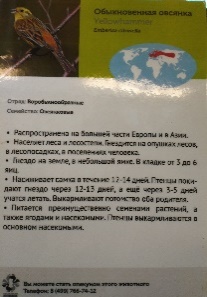 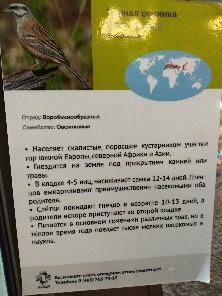 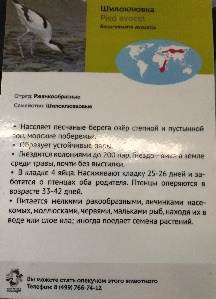 Безударный гласный в корне слова, проверяемый ударениемБезударный гласный в корне слова, проверяемый ударениемПарный согласный в корне словаПарный согласный в корне словапроверяемоесловопроверочное словопроверяемоесловопроверочное слово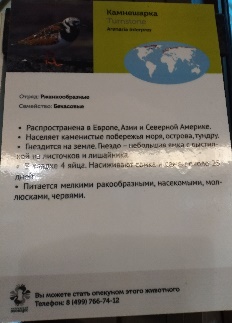 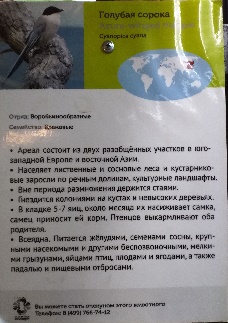 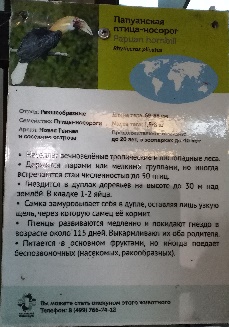 